Format for Application for IAN Research Grant SchemeGuidelines for Operation of Extramural Projects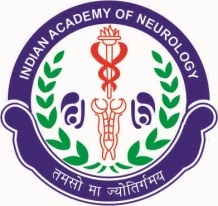 Indian Academy of NeurologyResearch & Development Centre, Dayanand Medical College & Hospital, Civil Lines, Ludhiana-141001, PunjabSection A    GENERAL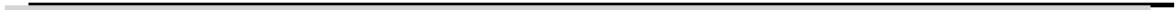 Title of the Research ProjectName and Designation ofPrincipal Investigator & EmailCo-Investigator(s) & EmailDuration of Research ProjectPeriod which may be needed for collecting the dataPeriod that may be required for analyzing the dataPlease note that the font size of the content should be at least 11 pt, else the proposal will not be evaluated.Amount of grant-in-aid asked for (details are to be furnished in Section B)1st year	2nd  year	TotalStaffContingencies Recurring Non recurring (equipment )TravelInstitution responsible for the research projectNamePostal address Telephone e- mailFax No.Institutional ethical clearance and Project approval (Necessary documents indicating institutional ethical clearance must be enclosed for research involving human subjects as also animal experiments).Yes 	No  	Approval of the Institutional Ethics Committee(IEC) should be enclosed. The Institution where the study is being done should ensure that there is no financial conflict of interest by the investigators.DECLARATION AND ATTESTATIONI/We have read the terms and conditions for IAN Research Grant Scheme. All necessary Institutional facilities will be provided if the research project is approved for financial assistance.I/We agree to submit within one month from the date of termination of the project the final report and a list of articles, both expendable and non-expendable, left on the closure of the project.I/We agree to submit audited statement of accounts by the auditors at the end of the study.It	is	certified	that	the	equipment(s)	is/are	not	available	in	the Institute/Department or these are available but cannot be spared for the projectIt is certified that we had not been awarded IAN Grant in the last five years.Signature of the:Principal Investigator  	Co-Investigator(s)  	Head of the Department  	Signature of the Head of the Institution with sealDate: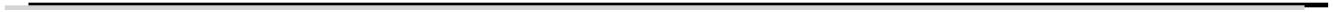 Section - BDETAILS OF THE RESEARCH PROJECTAdequate information must be furnished in a brief but self-contained manner to enable the Council to assess the project.Title of the project.ObjectivesSummary of the proposed research (up to 150 words) indicating overall aims of the research and importance of the research proposal. Application of the work in the context of national priorities of medical research, if any, may also be mentioned.Present knowledge and relevant bibliography including full titles of articles relating to the project.(500 words)Preliminary work already done by the Investigator on this problem, e.g. selection of subjects, standardization of methods, with results, if any. (200 words)List of important publications of last 5 years of the all the investigators in the relevant fields (enclose reprints, if available)Detailed research plan. (give here the design of study, indicating the total number of cases/samples/animals to be studied, the mode of selection of subjects specially in experiments involving human beings, equipments and other materials to be used, methodology/techniques to be employed for evaluating the results including statistical methods any potential to obtain patents etc.)  (750 words)Facilities in terms of equipment, etc, available at the sponsoring institution for the proposed investigation.  (100 words)Budget requirements (with detailed break-up and full justification):StaffContingencies RecurringNon-recurring (equipment) TravelOverhead chargesSection-CBIODATA OF THE INVESTIGATORS(S)Name (Dr./Prof./)             	                             	                First name(s)                         SurnameMonth/Year of Joining IAN: _____ / _____IAN Life Membership Number: LM - ______Designation:Complete Postal Address, Telephone Number, Fax, e-mail etc.Date of Birth:Educational Qualification : Degrees obtained (Begin with Bachelor’s Degree)Degree	Institution	Field(s)	YearResearch/Training ExperienceDuration	Institution	Particulars of work doneImportant recent publications (last 5 years, with titles and References), including papers In press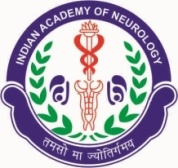 Indian Academy of NeurologyIAN Research Grant SchemeProtocol/Study Submission Proforma